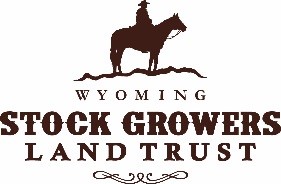 FOR IMMEDIATE RELEASEContact: Kaylee Madigan, Wyoming Stock Growers Land Trust307-772-8751, kaylee@wsglt.org 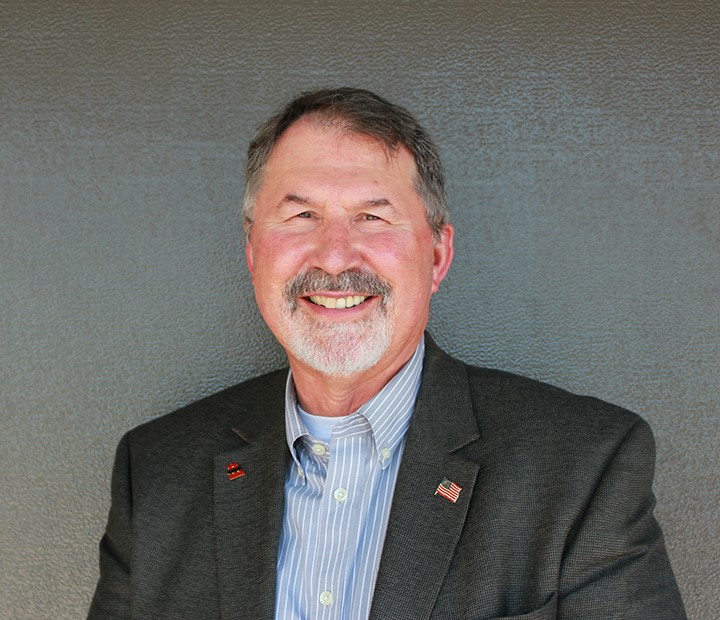 Reg Phillips elected to WSGLT Board of DirectorsCheyenne, WYJanuary 22, 2021 - The Wyoming Stock Growers Land Trust (WSGLT) announced today that Reg Phillips has been elected to the WSGLT Board of Directors. A Dubois resident, Reg is the Ranch Manager for Diamond D Cattle Co. and the Property Manager for Wind River Land and Building Company. He is also the Chairman of Dubois-Crowheart Conservation District and an Area 4 Board Member for the Wyoming Association of Conservation Districts. His extensive leadership background also includes being Region 4 Vice-President for the Wyoming Stock Growers Association, sitting on the board of the Central Wyoming College Foundation, and being an Agricultural Representative for Fremont County Public Land Initiative.  A full list of Reg’s leadership roles can be found on our website at www.wsgalt.org/board. When asked for a quote about joining the WSGLT board, Reg said “Listening, courtesy, and a large dose of common sense go a long way towards getting the job done.” We look forward to having Reg’s down-to-earth perspective on our board as we work to conserve Wyoming’s agricultural lands.Members of the Board of Directors are responsible for establishing the organization’s mission, determining strategic direction, setting policies to carry out the mission, and oversight of the organization’s finances.About the Wyoming Stock Growers Land TrustThe WSGLT is dedicated to conservation through ranching. Based in Cheyenne, the non-profit organization serves the entire state and is Wyoming’s only agricultural land trust. Through partnerships with ranch families, the WSGLT holds and stewards conservation easements on more than 284,000 acres of land on ranches and farms throughout Wyoming. Founded in 2000 by the 140-year-old Wyoming Stock Growers Association, it is one of the largest among the 1,659 regional land trusts in the United States. For more information, visit www.wsglt.org.###